
Student Representative Assembly Meeting 20E – Emergency Meeting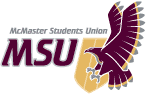 Sunday August 23, 2020 at 10:00amRemote Meeting, Microsoft TeamsThis meeting was done remotely through Microsoft Teams, due to unusual circumstance laid out by the response to COVID-19.Called to Order at 10:14amCALL OF THE ROLLTERRITORY RECOGNITIONThe SRA would like to recognize today that we are situated on traditional Haudenosaunee and Anishnaabe territories through the ‘Dish with One Spoon Wampum Treaty’.ADOPTION OF AGENDAMoved by Da-Ré, seconded by Isah that the Assembly adopt the agenda, as presented. Vote to AdoptMotion Passes by General ConsentANNOUNCEMENTS FROM THE CHAIRThe Speaker welcomed everyone to the meeting and stated that we will only be discussing items on the agenda and will only be moving forward with the Vice-President Education by-election during this meeting and nothing else. The Speaker reminded everyone to ensure they are muted if they are not speaking and also reminded all voting members that their vote cannot be rescinded once it is in the chat.
SPECIAL ORDERS OF THE DAY1. Waive sections 3.1.4.1, 3.1.4.2, 3.2.3.1, and 3.2.3.2 of Operating Policy - Vice-President and Speaker Elections. Moved by Da-Ré, seconded by Anderson that the Assembly waive section 3.1.4.1, 3.1.4.2, 3.2.3.1, and 3.2.3.2 of the Operating Policy Vice-President and Speaker Elections due to the restrictions of COVID-19.Vote on MotionMotion Passes by General Consent2. Close Nominations for Vice-President (Education) By-Election	Moved by Da-Ré, seconded by Isah that the Assembly close nominations for the by-election of the Vice-President (Education).
NominationsDaniella Mikanovsky
Vote to Close NominationsMotion Passes by General ConsentSet Parameters
Moved by Isah, seconded by Da-Ré that the Assembly adopt the following election parameters: 15 minute presentation, 20 minute individualized question period with a 1.5 minute time limit per question and a 5 minute closing statement.Vote on ParametersMotion Passes by General ConsentMoved by Isah, seconded by Noble that the Assembly recess for 5 minutes.Motion Passes by General ConsentRecessed 10:45amCalled to Order 10:50amCALL OF THE ROLLMoved by Isah, seconded by Anderson that the Assembly exhaust the speakers list for the individualized question period.Isah explained that there are a few more people waiting to be added to the speaker’s list so giving them a chance to ask questions would be good.Anderson said that since we didn’t have the pooled questions, it gives people a chance to ask a few more questions. Vote on MotionMotion Passes by General ConsentMoved by Da-Ré, seconded by Isah that the Assembly recess for 5 minutes.Da-Ré stated that Daniella has answered a lot of questions and thought it would be nice to take a break before voting.Isah agreed with Da-Ré.Vote on MotionMotion Passes by General ConsentRecessed 11:49amCalled to Order 11:54amCALL OF THE ROLLThe candidate spoke within the allotted time. The Assembly voted by open ballot.Daniella Mikanovsky was not elected as the Vice-President (Education) 2020-2021 due to having over 50% no confidence votes.TIME OF NEXT MEETINGSunday September 13, 2020  5:00pm ESTRemote Meeting, TeamsCALL OF THE ROLLADJOURNMENTMoved by Anderson, seconded by Singh that the Assembly adjourn.Anderson thanked the work that Daniella put into her campaign.Singh also thanked Daniella for attending the meeting.Vote on MotionMotion Passes by General ConsentAdjourned at 12:16pm/dsPresent:Anderson, Au-Yeung, Bagtasos, Chui, Da-Ré, Del Castillo, Della-Vedova, Dhinsda, Dixit, Egbeyemi, Isah, Noble, Seymour, Singh, Stathoukos, ViolinAbsent Excused: Absent:Aminaei, Baig, Birch, Dahab, De Silva, Godlewski, Jones, Koscak, Mesic, Nakua, Samson, Sariaslani, Thind, Tsai, WangLate: ChopraOthers Present: Daniella Mikanovsky (VP Education Candidate), Chen Liu (AVP Finance), Ryan Tse (AVP Municipal Affairs), Hasnain Khan (AVP Provincial and Federal Affairs), Brittany Williams (AVP University Affairs), Michelle Brown (AVP Internal Governance), D. Stajcer (Recording Secretary)ChairRhea Jangra  Present:Anderson, Au-Yeung, Bagtasos, Chopra, Chui, Da-Ré, Del Castillo, Della-Vedova, Dhinsda, Dixit, Egbeyemi, Isah, Noble, Seymour, Singh, Stathoukos, ViolinAbsent Excused: Absent:Aminaei, Baig, Birch, Dahab, De Silva, Godlewski, Jones, Koscak, Mesic, Nakua, Samson, Sariaslani, Thind, Tsai, WangLate: Others Present: Daniella Mikanovsky (VP Education Candidate), Chen Liu (AVP Finance), Ryan Tse (AVP Municipal Affairs), Hasnain Khan (AVP Provincial and Federal Affairs), Brittany Williams (AVP University Affairs), Michelle Brown (AVP Internal Governance), D. Stajcer (Recording Secretary)ChairRhea Jangra  Present:Anderson, Au-Yeung, Bagtasos, Chopra, Chui, Da-Ré, Del Castillo, Della-Vedova, Dhinsda, Dixit, Egbeyemi, Isah, Noble, Seymour, Singh, Stathoukos, ViolinAbsent Excused: Absent:Aminaei, Baig, Birch, Dahab, De Silva, Godlewski, Jones, Koscak, Mesic, Nakua, Samson, Sariaslani, Thind, Tsai, WangLate: Others Present: Daniella Mikanovsky (VP Education Candidate), Chen Liu (AVP Finance), Ryan Tse (AVP Municipal Affairs), Hasnain Khan (AVP Provincial and Federal Affairs), Brittany Williams (AVP University Affairs), Michelle Brown (AVP Internal Governance), D. Stajcer (Recording Secretary)ChairRhea Jangra  MemberAMINAEI ABSENTANDERSONNO CONFIDENCEAU-YEUNG NO CONFIDENCEBAGTASOS CONFIDENCEBAIGABSENTBIRCHABSENTCHOPRACONFIDENCECHUINO CONFIDENCEDAHABABSENTDA-RENO CONFIDENCEDE SILVAABSENTDEL CASTILLONO CONFIDENCEDELLA-VEDOVACONFIDENCEDHINDSAABSTAINDIXITNO CONFIDENCEEGBEYEMINO CONFIDENCEGODLEWSKIABSENTISAHNO CONFIDENCEJONESABSENTKOSCAKABSENTMESICABSENTNAKUAABSENTNOBLENO CONFIDENCESAMSONABSENTSARIASLANIABSENTSEYMOURNO CONFIDENCESINGHNO CONFIDENCESTATHOUKOS NO CONFIDENCETHINDABSENTTSAIABSENTVIOLINCONFIDENCEWANGABSENTPresent:Anderson, Au-Yeung, Bagtasos, Chui, Da-Ré, Del Castillo, Della-Vedova, Dhinsda, Dixit, Egbeyemi, Isah, Noble, Seymour, Singh, Stathoukos, ViolinAbsent Excused: Absent:Aminaei, Baig, Birch, Chopra, Dahab, De Silva, Godlewski, Jones, Koscak, Mesic, Nakua, Samson, Sariaslani, Thind, Tsai, WangLate: Others Present: Daniella Mikanovsky (VP Education Candidate), Chen Liu (AVP Finance), Ryan Tse (AVP Municipal Affairs), Hasnain Khan (AVP Provincial and Federal Affairs), Brittany Williams (AVP University Affairs), Michelle Brown (AVP Internal Governance), D. Stajcer (Recording Secretary)ChairRhea Jangra  